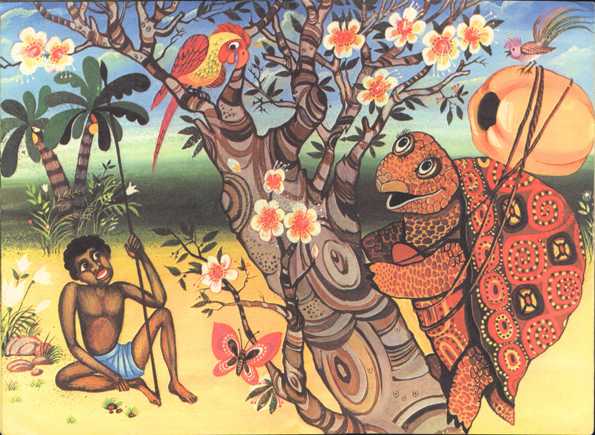 Жил-был один бедный человек. У него не было ни пищи, ни одежды, ничего, кроме набедренной повязки. Отправился этот человек к царю и сказал:—   Устал я так жить, лучше мне умереть. Нет у меня ни пищи, ни одежды, всего и имущества — одна набедренная повязка. Вот как велика моя бедность!—   Хорошо.— И царь приказал своим слугам схватить бедняка и казнить его.А как раз в это время мимо проходил другой бедняк, совсем нагой.—   Я хочу попросить вас о милости. Когда вы убьете этого человека, отдайте мне его набедренную повязку,— сказал он.Услыхав такие слова, первый бедняк воскликнул:—   Остановитесь! Не убивайте меня! Отведите меня обратно к царю, я хочу сказать ему кое-что.Подвели бедняка к царю.—   Позволь мне остаться живым,— попросил он царя.— Сегодня я увидел человека еще беднее меня. Не хочу умирать!—   Иди своей дорогой,— смилостивился царь,— и благодари судьбу, что увидел человека беднее себя.Вот и конец сказки.